РЕШЕНИЕ11.04.2019 г                           ст.Заглядино	  № 125О проекте внесении изменений и дополнений  в решение  Совета депутатов  № 67 от 19.10.2017  г. «Об утверждении Правил благоустройства на территории муниципального образования Заглядинский сельсовет Асекеевского района Оренбургской области»В соответствии с представлением  прокурора  района от 15.02.2019              №7-2-2019, Федеральным законом от 06.10.2003 года № 131-ФЗ   «Об общих принципах организации местного самоуправления в Российской Федерации», Уставом муниципального образования Заглядинский сельсовет  Асекеевского  района Оренбургской области, Совет депутатов  РЕШИЛ:1. Внести в решение Совета депутатов от 19.10.2017 г. № 67  «Об утверждении Правил благоустройства на территории муниципального образования Заглядинский сельсовет Асекеевского района Оренбургской области» следующие изменение и дополнения:1.1. Пункт 10 «Контроль за выполнением требований Правил» изложить в новой редакции:         134. Контроль за соблюдением настоящих Правил осуществляют в пределах своей компетенции:	1) Администрация муниципального образования Заглядинский сельсовет;  2) Административная комиссия муниципального образования Заглядинский сельсовет;  3) Экологический и земельный контроль  администрация «Асекеевский район». 135. Физические, должностные и юридические лица обязаны обеспечивать условия, необходимые для осуществления контроля за соблюдением настоящих Правил.136. Лица, нарушившие требования, предусмотренные настоящими Правилами и принимаемыми в соответствии с ними нормативными правовыми актами, несут ответственность, установленную Законом Оренбургской области «Об административных правонарушениях на территории  Оренбургской области».137. В случае выявления фактов нарушения Правил благоустройства территории муниципального образования Заглядинский сельсовет,  уполномоченные органы вправе:- выдать предписание об устранении нарушений;- составить протокол об административном правонарушении в порядке, установленном действующим законодательством;- обратиться в суд с заявлением (исковым заявлением) о признании незаконными действий (бездействия) физических и (или) юридических лиц, нарушающих Правила, и о возмещении ущерба.2.  Настоящее решение обнародовать с одновременным порядком учета предложений и замечаний граждан по проекту.3. Провести публичные слушания по обсуждению проекта о внесении изменений и дополнений в Правила благоустройства на территории муниципального образования Заглядинский сельсовет Асекеевского района Оренбургской областиГлава сельсовета – председатель Совета депутатов муниципального образования Заглядинский сельсовет                                    Э.Н.Гарейшин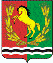 СОВЕТ     ДЕПУТАТОВМУНИЦИПАЛЬНОГО   ОБРАЗОВАНИЯ    ЗАГЛЯДИНСКИЙ СЕЛЬСОВЕТАСЕКЕЕВСКОГО РАЙОНА    ОРЕНБУРГСКОЙ ОБЛАСТИ